INTITULE DU PROJET : DOSSIER DE PRESENTATIONPré-sélection des dossiers – Priorité d’investissement 4aToute demande d’aide doit être accompagnée d’une note de présentation de l’opération, suffisamment détaillée pour répondre aux critères de pré-sélection de la priorité d’investissement concernée. Tout autre document technique (Etude, expertises, devis, photos...) peut-être joint en complément.1- IDENTIFICATION DU PORTEUR (le maître d’ouvrage)Raison sociale :Adresse :Code postale :Ville :Nom, prénom du référent/représentant :Tél :Mail : 2- IDENTIFICATION DU PROJETIntitulé du projet :Calendrier prévisionnel du projetDate de début :Date de fin :Localisation du projet (adresse exacte)Description détaillée du projetContexte, présentation générale du projetObjectifs recherchésPrincipales actions présentées (contenu)En quoi le projet contribue t’il aux objectifs du programme (priorités stratégiques et opérationnelles du programme,…) ?Résultats escomptés (cible visée…)Moyens mis en œuvre par le porteur de projetMoyens humains affectés au projetAutres moyens utilisés pour les besoins du projet (moyens matériels, immatériels, etc…)Livrables attendus suite à la réalisation du projetPlan de financement prévisionnel3- CRITERES DE PRE-SELECTIONEn quoi votre projet répond aux critères communs mentionnés ci-dessous ? (cf. Annexe 3 : Grille d'analyse). Justifiez votre réponse.1- Stratégie du Pays HLV2- Effet levier et autres sources de financement3- Partenariat4- Réseau et démarche collective5- Portée territoriale du projet6- Transférabilité7- Compétences scientifiques ou techniques8- Innovation9- Indicateurs de résultat10- Impact économique11- Emploi12- Environnement, paysage et patrimoine13- Démarche éco-responsable 4- CRITERE DE PRE-SELECTION SPECIFIQUE A LA PRIORITE D’INVESTISSEMENT 4aEn quoi votre projet répond aux critères spécifiques mentionnés ci-dessous ? (cf. Annexe 3 : Grille d'analyse). Justifiez votre réponse.14- Indicateurs – Démarche énergétique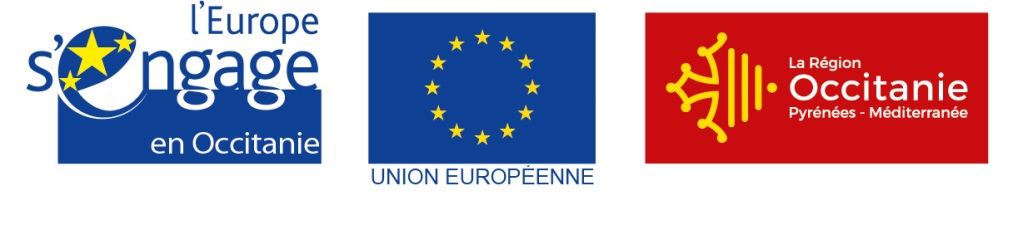 DépensesRessourcesDésignation détaillée des dépenses par posteMontant HTFinancementMontantUnion Européenne FEDEREtatDépartementRégion OccitanieSous total aide publiqueAutofinancementTotalTotalDénomination de l’indicateurUnitéValeur prévisionnelleCommentaireDiminution annuelle estimée des émissions de gaz à effet de serreTonnes équivalent CO²Energie économisée annuellementMWhAutres :